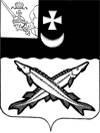 ПРЕДСТАВИТЕЛЬНОЕ СОБРАНИЕБЕЛОЗЕРСКОГО МУНИЦИПАЛЬНОГО ОКРУГАВОЛОГОДСКОЙ ОБЛАСТИРЕШЕНИЕОт 26.09.2023№278Об   утверждении   Положения о муниципальной     поддержке инвестиционной   деятельности в Белозерском  муниципальном округе   В соответствии с Федеральным законом от 6 октября 2003 года № 131-ФЗ «Об общих принципах организации местного самоуправления в Российской Федерации», Федеральным законом от 25 февраля 1999 года № 39-ФЗ «Об инвестиционной деятельности в Российской Федерации, осуществляемой в форме капитальных вложений», в целях улучшения инвестиционного климата и повышения инвестиционной привлекательности Белозерского муниципального округа, обеспечение стабильных условий деятельности инвесторов в Белозерском муниципальном округе, руководствуясь Уставом округаПредставительное Собрание округаРЕШИЛО: 1. Утвердить Положение о муниципальной поддержке инвестиционной деятельности в Белозерском муниципальном округе (прилагается).          2. Признать утратившим силу решение  Представительного Собрания Белозерского муниципального района от 25.02.2021 № 6 «Об утверждении Положения о муниципальной поддержке инвестиционной деятельности в Белозерском муниципальном районе».3.  Настоящее решение подлежит официальному опубликованию в газете «Белозерье», размещению на официальном сайте Белозерского  муниципального округа в информационно-телекоммуникационной сети «Интернет».ПредседательПредставительного Собрания округа:                                И.А.ГолубеваГлава округа:                                                                           Д.А.Соловьев                                                                                                                                                                                                 Утвержден                                                                                           решением Представительного                                                                                 Собрания округа от _____ № ___                                                               (приложение)Положение о муниципальной поддержке инвестиционной деятельности в Белозерском муниципальном округе(далее-Положение)Глава 1. Общие положения1.1. Настоящее Положение регулирует отношения, возникающие в связи с оказанием мер муниципальной поддержки инвесторам на территории Белозерского муниципального округа  . 1.2.От имени Белозерского муниципального округа муниципальную поддержку инвесторам оказывает администрация округа.1.3. Основными принципами муниципальной поддержки являются:1) равенство прав инвесторов на муниципальную поддержку, оказываемую в соответствии с настоящим Положением;2) открытость, гласность публичных процедур по предоставлению муниципальной поддержки инвесторам в формах и на условиях, предусмотренных настоящим Положением;3) невмешательство в деятельность инвесторов, за исключением случаев защиты законных прав и интересов иных лиц;4) сотрудничество администрации Белозерского муниципального округа  и инвесторов - получателей муниципальной поддержки при выполнении принятых на себя обязательств;5) подотчетность получателей муниципальной поддержки администрации Белозерского муниципального округа, в части целевого и эффективного использования предоставленной финансовой поддержки.1.4. Приоритетными направлениями инвестиционной деятельности на территории Белозерского муниципального округа являются:1) создание новых рабочих мест;2) производство социально значимой продукции (работ, услуг);3) техническое перевооружение и модернизация производства;4) формирование высокотехнологичного агропромышленногопроизводства;5) реализация муниципальных программ Белозерского муниципального округа ;6) улучшение экологических показателей Белозерского муниципального округа;7) внедрение энерго- и ресурсосберегающих технологий.Глава 2. Формы муниципальной поддержки инвестиционной деятельностина территории Белозерского муниципального округа2.1. Муниципальная поддержка предоставляется посредством организационной, информационной и финансовой поддержки и с использованием иных форм в соответствии с законодательством Российской Федерации.2.2. Организационная поддержка осуществляется посредством:1) организации семинаров, конференций, форумов по проблемам осуществления инвестиционной деятельности, ярмарок инвестиционных проектов;2) консультаций и участия в подготовке инвестиционных проектов (бизнес-планов);3) содействия развитию инфраструктуры субъектов инвестиционной деятельности на территории Белозерского муниципального округа;4) иных средств организационной поддержки, не противоречащих законодательству Российской Федерации.2.3. Информационная поддержка субъектов инвестиционной деятельности предоставляется путем:1) оказания субъектам инвестиционной деятельности методической и консультационной помощи;2) размещения информации об инвестиционных проектах, являющихся объектами поддержки, на  официальном сайте Белозерского  муниципального округа в информационно-телекоммуникационной сети «Интернет»;3) представления инвестиционных проектов, являющихся объектами поддержки, на российских и международных форумах, конференциях, презентациях, выставках, в которых участвуют органы местного самоуправления Белозерского муниципального района;4) иных средств информационной поддержки, не противоречащих законодательству Российской Федерации.2.4. Финансовая поддержка осуществляется посредством:1) применения налоговых льгот, предоставления инвестиционных налоговых кредитов в порядке, установленном законодательством Российской Федерации;2) предоставления на конкурсной основе муниципальных гарантий по инвестиционным проектам за счет средств  бюджета округа в порядке, утвержденным Представительным Собранием Белозерского муниципального округа и настоящим Положением;3) предоставления льгот по аренде помещений и земельных участков, находящихся в муниципальной собственности, используемых в целях осуществления инвестиционной деятельности в рамках реализации инвестиционных проектов в соответствии с муниципальными правовыми актами Белозерского муниципального округа ;4) предоставления на конкурсной основе субсидий за счет средств бюджета округа для возмещения части затрат на уплату процентов по кредитам, полученным для реализации инвестиционных проектов, в том числе процентов по кредитным договорам финансовой аренды (лизинга) на безвозмездной и безвозвратной основе;5) иных средств финансовой поддержки, не противоречащих законодательству Российской Федерации.